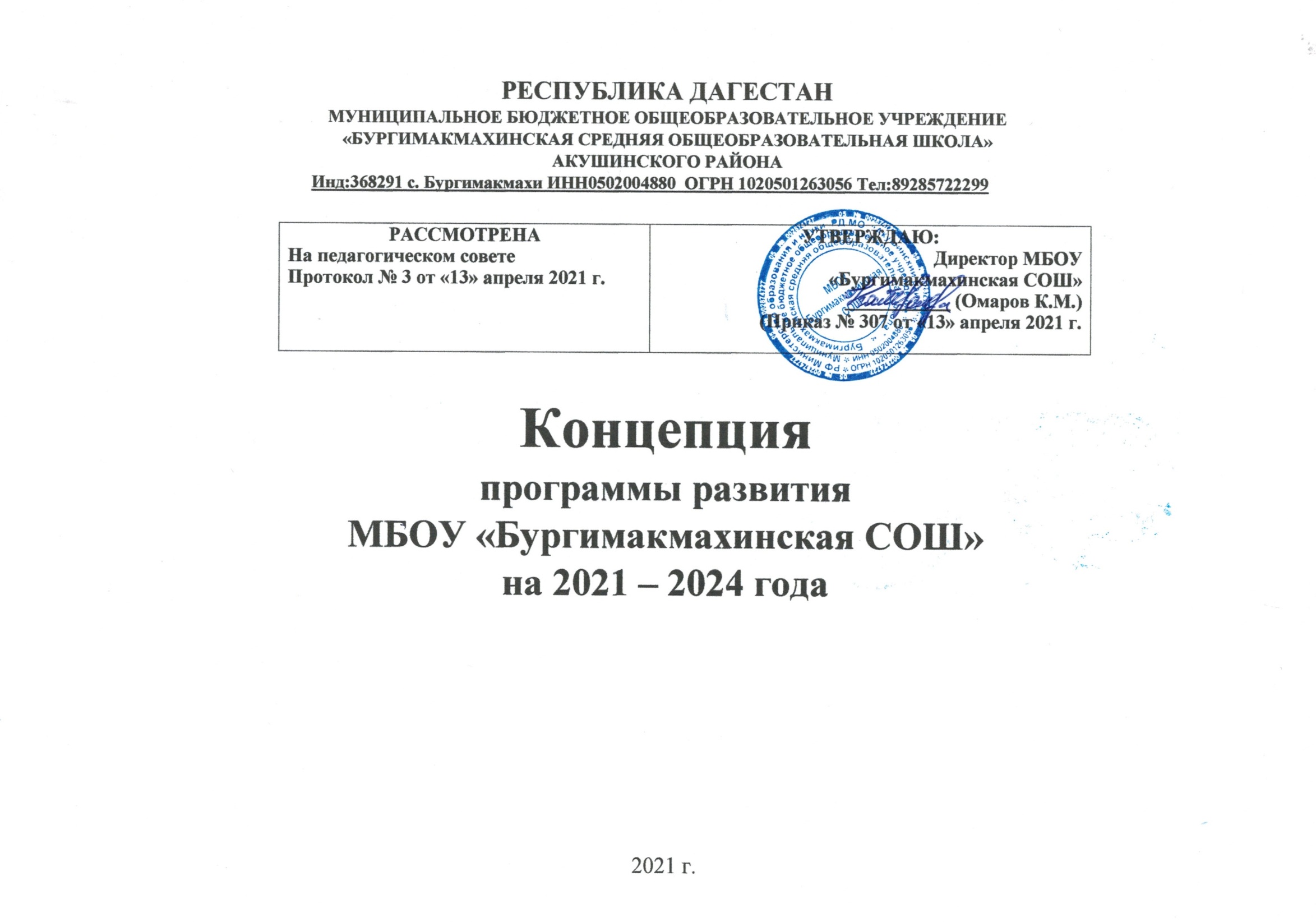 ВВЕДЕНИЕПроблема повышения качества образования является одной из ведущих в разработке программ развития российского образования разного уровня последних лет, поэтому задача обеспечения качественного образования и равного доступа к нему для всех детей, независимо от места жительства, социального, культурного и экономического уровня их семей – одна из главных в современном образовании. Соответственно, возникает необходимость организации системного анализа и оценки актуального состояния и перспектив развития образовательной организации.Настоящая концепция развития образовательного учреждений определяет основные направления деятельности по ее реализации в рамках проекта по оказанию помощи школам с низкими образовательными результатами 500+.Концепция отражает педагогические возможности образовательного учреждения, определяет цели, пути их достижения, ожидаемые результаты развития школы на 2021-2024 годы вместе с тем учитывает социальные ресурсы образовательной организации.Нормативная база осуществления образовательной деятельности:1.1. Конституция Российской Федерации1.2. Федеральный закон «Об образовании в Российской Федерации» от 29.12.2012 № 273-ФЗ1.3. Конвенция о правах ребёнка1.4. Национальный проект РФ «Образование», Указ Президента Российской Федерации Путина В.В. от 7 мая 2018 № 2041.5. Государственная программа Российской Федерации «Развитие образования» на 2018- 2025 гг., утвержденная Постановлением Правительства РФ от 26 декабря 2017 г. № 16421.6. Стратегия развития информационного общества в Российской Федерации, утвержденная Указом Президента РФ 07.02. 2008 № Пр-2121.7. Стратегия развития воспитания в РФ на период до 2025 года, утвержденная распоряжением Правительства РФ от 29.05. 2015 № 996-р1.8. Концепция общенациональной системы выявления и развития молодых талантов, утвержденная Президентом РФ 03.04. 2012 № Пр-8271.9. Федеральный государственный образовательный стандарт начального общего образования, утвержденный приказом Минобрнауки России от 06.10. 2009 № 3731.10. Федеральный государственный образовательный стандарт основного общего образования, утвержденный приказом Минобрнауки России от 17.12. 2010 № 18971.11. Федеральный государственный образовательный стандарт среднего общего образования, утвержденный приказом Минобрнауки России от 17.05. 2012 № 4131.12. Основы государственной молодежной политики до 2025 года, утвержденные распоряжением Правительства РФ от 29.11. 2014 № 2403-р1.13. Нормативные документы, регламентирующие образование в Минобрнауки РД приказ  от 30.03. 2021 г. № 05-02-140/211.14. Устав и локальные  акты МБОУ «Бургимакмахинская СОШ».Приоритетные цели образовательной организацииРезультаты анализа современного состояния образовательной организации свидетельствует, о том, что образовательная организация, являясь целостной и динамично развивающейся, сохраняет вместе с тем внутри себя проблемы, решения которых возможно при достижении следующих целей:-повышение эффективности управленческой деятельности в образовательном учреждении;-улучшение образовательных результатов обучающихся (ВПР, ЕГЭ, ОГЭ), в том числе и обучающихся, для которых русский язык не является родным;-обновление и укрепление материально-технической базы образовательной организации;-создание условий для целостной систематической работы со слабоуспевающими обучающимися до декабря 2021 года, повышения их уровня обученности и обучаемости, за счёт создания условий для эффективного обучения и повышения мотивации школьников к учебной деятельности;-повышение доли обучающихся 5-9 классов с высокой мотивацией на 5-10% к концу 2020-2021 учебного года средствами внеурочной деятельности;-разработать комплекс мероприятий, направленных на преодоление языкового барьера и формирование навыков устной речи;-создать условия для формирования и развития функциональной грамотности учащихся;-популяризация русского языка среди обучающихся, для которых русский язык и русская культура не является родным;-формирование эффективной системы взаимодействия родителей с учителями для создания благоприятной среды для сплочения детей в единый дружный коллектив, создания в школе благоприятных условий для свободного развития личности, духовно богатой, способной строить жизнь достойную Человека, умеющего быть счастливым и нести счастье людям;-выстроить отношения с внешней средой, с родителями, с местным (взаимодействия) сообществом;-привлечь дополнительные ресурсы для укрепления отношений через внеурочную деятельность.Миссия образовательного учрежденияКонцепция отражает новый этап в развитии школы, характеризирующийся её перерастанием в учреждении нового типа – вариативное, открытое, устраняющее «одинаковость», образования и в тоже время обеспечивающее освоение учащимися общекультурного образовательного ядра, организующее обучение с учётом задатков, склонностей, способностей и интересов детей, достигнутого ими уровня развития и образования. Оно ориентировано, с одной стороны, на учебные возможности обучающихся, их жизненные планы и родительские ожидания, а с другой – на требования федеральных образовательных стандартов.Сегодня существует острая потребность в таких образовательных учреждениях, которые способны бережно хранить нравственные ценности, выращивать в своих воспитанниках духовные потребности. Вместе с тем общество нуждается в школе, которая может подготовить российского делового человека – умельца, отличающегося творчеством и предприимчивостью, который обладает прочными знаниями и ответственностью. Миссия школы заключается в том, чтобы обеспечить общедоступность и качество образования, создавая всем обучающимся в ней условия для свободного развития.АНАЛИЗ ТЕКУЩЕГО СОСТОЯНИЯ, ОПИСАНИЕ КЛЮЧЕВЫХРИСКОВ РАЗВИТИЯ ОБРАЗОВАТЕЛЬНОЙ ОРГАНИЗАЦИИОсновными характеристиками текущего состояния образовательной организации являются контингент, образовательные результаты, кадровый состав, материально-техническое оснащение.1.Система образования МБОУ «Бургимакмахинская СОШ»МБОУ «Бургимакмахинская СОШ» села Бургимакмахи Акушинского района (далее - Школа)  функционирует с 1961 года. Школа расположена  в селе Бургимакмахи Акушинского района, на расстоянии 6 км. от  районного центра. На территории села отсутствуют промышленные предприятия. Основная часть родителей является безработной. Жители села занимаются разведением крупного и мелкого рогатого скота, ведением подсобного хозяйства, многие имеют грузовой транспорт. Урбанизация  в селе не наблюдается. Предпочтение отдается религиозному образованию.Из объектов социальной инфраструктуры в селе имеются магазины, ФАП, СДК, средняя общеобразовательная школа; детский сад отсутствует. Транспортное сообщение села с районным центром  самостоятельное, в связи, с чем у большинства родителей отсутствует возможность обеспечить посещение детьми организаций дополнительного образования детей. Обучающиеся школы – это дети из семей, разных по социальному статусу, с низким уровнем подготовки и владения русским языком. Контингент родителей по социальному статусу – большинство безработные, по материальному положению – средний, ниже среднего и малообеспеченные  семьи. Образовательный уровень родителей – неполное среднее образование.Кадровый состав школыКоличество педагогов среднего возраста – стабильно, имеются молодые специалисты. Средний возраст педагогов составляет 38 лет. Персонал учреждения отвечает квалификационным требованиям, указанным в квалификационных справочниках, и действующим профессиональным стандартом.Педагоги школы отмечены следующими наградами:- Учитель года - 2 чел. -Почётными грамотами Министерства образования и науки РД – 1 чел. Образовательные результаты школы.Краткий анализ динамики результатов успеваемости и качества знанийРезультаты учебной деятельности (качество обучения):Качество образования МБОУ «Бургимакмахинская СОШ» на уровне начального общего образования отмечается повышение показателей. На уровне основного общего образования отмечается колебание показателей. На уровне среднего общего образования отмечается повышение показателей. По итогам в сравнении с 2017/2018 учебным годом намечается рост показателей по школе.Контингент школы На 1 апреля 2021 года система общего образования в образовательной организации обеспечивает реализацию прав детей на образование и развитие в соответствии с запросами, уровнем подготовки и особенностями обучающихся. Из 135 учащихся школы – 1 ребёнок с ОВЗ. Кроме того, в учреждении обучаются - 12детей инвалидов.Таким образом, учащиеся с разным уровнем подготовки, развития, с разными особенностями имеют возможность обучения и воспитания в учреждении своего места проживания.Нестабильная экономическая ситуация в период пандемии, снижение жизненного уровня многих семей, наличие значительных слоев населения, находящихся на грани бедности заметно ухудшили положение детей и семьи в целом.Типичные проблемы современной семьи находят свое отражение и в семьях учащихся учреждения:-социальная незащищённость в условиях рыночных отношений;-межличностные и социальные конфликты отцов и детей;-психолого-педагогическая безграмотность и растерянность родителей перед социальными проблемы молодых;-увеличение числа неполных семей, матерей-одиночек;-снижение коммуникативных связей между людьми, в т.ч. родственных, дружеских;-острота и нерешённость проблем обеспечения жильем.Статистика показателей за 2017–2021годыМатериально-техническое оснащение школыГод ввода здания в эксплуатацию 1961, проектная мощность -192 мест, фактическая наполняемость 71%  (первая смена), 63%  (вторая смена).Сегодня школа располагается в здании, построенном 60 лет назад. Школа имеет  местное отопление (собственная котельная), люминесцентное освещение, холодного водоснабжения, и канализации нет. Школа располагает 11-ю  учебными кабинетами, одним компьютерным классом, библиотекой, пищеблоком. На пришкольной территории имеются спортивная площадка с воркаутом, стадион с футбольным полем. Кабинеты оснащены необходимой мебелью. В трех кабинетах имеются технические средства: компьютеры с мультимедийным проектором и интерактивными досками.Школа частично использует возможности скоростного Интернета (подведена опто-волоконная сеть). Компьютерный класс изношен. Всего компьютеров – 13 из них  используются в образовательном процессе – 3, устаревшие – 10.Библиотечно-информационное оснащение образовательного процесса:Риски деятельности МБОУ «Бургимакмахинская СОШ»Низкий уровень оснащения школы (описание)По данным проведённого мониторинга состояния информационно-образовательной среды, можно констатировать, что:-школа подключена к сети Интернет, скорость которого достаточна для эффективного использования в учебном процессе, имеет сайт,  школа имеет 1 интерактивную доску, пополняется по мере возможности ученической мебелью, учебниками и методическими пособиями, компьютерной техникой и IT- технологиями;-условия для реализации образовательных программ с применением электронного обучения и дистанционных образовательных технологий имеются, но в ограниченном количестве (недостаточное/неравномерное ресурсное обеспечение);-имеется библиотека школы;-педагоги показывают достаточный уровень владения и использования ИКТ в образовательной деятельности;-достаточно укомплектованы современной ученической мебелью учебные кабинеты;-фонд учебников и методической литературы требует обновления, пополнения в соответствии с ФГОС.Однако существуют проблемы, которые требуют внимания:-Отсутствует доступ к сети Интернет в каждом классе для эффективного использования в учебном процессе;-образовательная организация нуждается в пополнении фонда учебников и методической литературы, соответствующих ФГОС;-парк компьютерной техники требует пополнения и срочного обновления .Вышеуказанные трудности постепенно решаются в образовательной организации, хотя не так быстро, как этого хотелось. Это связано с недостаточным финансированием образовательной организации и невозможностью содержать и постоянно обновлять необходимое оборудование, пополнять материально-техническую базу.2.2. Низкое качество преодоления языковых и культурных барьеров (описание)В школе обучаются дети, активно говорящие на своём родном языке.Без дополнительной поддержки эти учащиеся из семей, чей язык общения дома отличается от языка преподавания школьных предметов, могут испытывать значительные затруднения в обучении, что приводит к общему снижению результатов школы.2.3. Низкая учебная мотивация обучающихся (описание)Возможные причины отсутствия мотивации:Причина 1. Отсутствие интереса учащихся к школьным предметам.Один из вопросов, который возникает у учеников «Зачем мне это знать? Мне никогда не пригодится этот предмет». Этот вопрос задает почти каждый школьник, только про разные предметы. Одни отказываются от математики — ведь есть калькулятор, другие от биологии — непонятно, зачем изучать строение червяка, третьи не понимают, зачем читать произведения русских классиков. Большинство взрослых знает наверняка, что все школьные предметы в том или ином своем проявлении необходимы в жизни человека.  Важно в момент возникновения этих вопросов быть рядом с ребенком и привести ему конкретные примеры ситуаций, в которых получаемые знания имеют свое значение. При том, что школьник получит для себя адекватный ответ на вопрос «Зачем?», он сможет повысить внутреннюю мотивацию для достижения хороших результатов в обучении.Причина 2. Недостаток контроля от родителяВ школьном возрасте ребенок нуждается в родительском контроле (проверка домашнего задания, контроль над его выполнением, планирование учебного времени), что изначально является внешней мотивацией к обучению. Связано это в первую очередь с тем, что самостоятельных навыков для обучения он ещё не имеет (как искать информацию, как ее структурировать и запоминать, в какое время лучше делать уроки, когда лучше сделать перерыв и т.д.). Их необходимо осваивать совместно.	Причина 3. Отсутствие в районе рабочих мест.Выпускники школы не видят себя в какой-либо профессии, так как нет примеров взрослых по причине отсутствия в селе и в районе различных промышленных и других предприятий, а также низкий уровень оплаты труда в регионе.2.4. Низкий уровень вовлеченности родителей (описание)Причина:  Родители обычно все время заняты, постоянно работают. Иногда им сложно найти время, чтоб сходить на собрание или мероприятие, не то что участвовать в жизни класса. Многие родители не имеют навыков пользование школьным сайтом, рассматривают школу как место получение только оценок, не взаимодействуя с работниками школы.2.5. Пониженный уровень школьного благополучия.Причина: Среди причин буллинга исследователи называют, например, высокий уровень недоверия в обществе (подростки воспринимают мир как враждебную среду), нападки со стороны родителей и педагогов, проблемы в семье, возрастные кризисы (подростковые бунты), трудности с учебой и общением и вредные привычки (курение, алкоголизм и пр.).2.6. Дефицит педагогических кадров.Причина: Отсутствие учителя – дефектолога, социального педагога, психолога. Вакансия учителя второго иностранного языка.2.7. Недостаточная предметная и методическая компетентность педагогических кадров.Причина: отсутствие у 54% коллектива квалификационной категории.Цели и задачи развития МБОУ «Бургимакмахинская СОШ»1.  План мероприятий по решению кадрового дефицита и недостаточной предметной и методической компетентности педагогических работников  в МБОУ «Бургимакмахинская СОШ»Цель: Обеспечение квалифицированными кадрами МБОУ «Бургимакмахинская СОШ », способными  решать задачи модернизации образования, обеспечить повышение качества образования, использование современных педагогических технологий.Задачи: Реализация комплекса мероприятий, направленных на:- обеспечение образовательной организации квалифицированными кадрами-сохранение и развитие имеющегося кадрового потенциала;-повышение престижа педагогической профессии;- использование современных педагогических технологий.План реализации программы:2. План мероприятий по повышению уровня оснащения школыМБОУ «Бургимакмахинская СОШ »ВведениеУровень оснащения школы – необходимое условие функционирования образовательного учреждения и реализации целевой программы развития. Дальнейшее совершенствование материально- технического обеспечения образовательного учреждения современным учебным и информационно- техническими средствами.Материально-техническая база дает возможность организовать учебно-воспитательную деятельность, проводить культурные, просветительские мероприятия. Поддержание и развитие материально-технической базы школы является одним из основных условий успешного осуществления учебного процессаЦель:- создание условий для образовательного процесса – оснащение необходимым материально- техническим и учебно-методическим оборудованием, укрепление (совершенствование) материально- технической и учебно-методической базы образовательного процесса, создание безопасных условий пребывания школьников и персонала, соблюдение санитарно-гигиенического режима, мер противопожарной и электробезопасности;Задачи:создание условий для использования информационно-коммуникационных технологий;обеспечение библиотечного фонда;проведение текущего ремонта помещений образовательного учреждения;Анализ	материально-технического,	информационно-методического,	учебно-лабораторного	оснащения	образовательного процесса:Материальная база школы включает:учебные кабинеты:учебные кабинеты – 1 (информатики – 1;)актовый зал – 0столовая -1учительская – 1спортивный зал – 0обеспеченность обучающихся учебной литературой — 86%;количество компьютеров, применяемых в учебном процессе – 4;мультимедийный проектор -1; возможность пользования сетью Интернет обучающимися — да;возможность пользования сетью Интернет педагогическими работниками — да;доля учителей, прошедших курсы компьютерной грамотности —90%;электронные пособия и учебные материалы — частично;наличие функционирующего электронного дневника, обеспечивающего через Интернет доступ родителям (законным представителям) обучающихся, к информации об образовательных результатах, достижениях детей «Сетевой город. Образование»— нет;сайт школы регулярно обновляется в соответствие с положением о ведении сайта — да.Кабинеты допобразования «Точка Роста»Выявленные проблемы: отсутствие цифрового оборудования для осуществления образовательного процесса; Необходимо приобретение:ноутбуков, компьютеров;копировального оборудования, множительной техники.Сроки и этапы реализации перспективного планаСроки реализации Программы – с апрель 2021 по декабрь 2021 года.Планирование и развитие материально-технической базыОсновные этапы работы по планированию оснащения образовательного учреждения:оснащение современной компьютерной техникой;организация подготовки, переподготовки или повышения квалификации педагогических работников школы;повышение эффективности учебно-воспитательной работы в школе;3. План работы по повышению уровня оснащения образовательного учреждения3. План мероприятий по повышению учебной мотивации обучающихся МБОУ «Бургимакмахинская СОШ»Цель: Повышение учебной мотивации обучающихся 1-11 классовЗадачи:Организация мероприятий, направленных на повышение учебной мотивации.Создание условия для повышения мотивации к обучению, саморазвитию, самостоятельности учащихся через активное и эффективное участие в школьных, муниципальных, региональных олимпиадах, конкурсах, проектах.Обеспечение взаимодействия всех участников образовательных отношений, чтобы повысить учебную мотивацию школьников.5. План мероприятий по преодолению языковых и культурных барьеров  обучающихсяМБОУ «Бургимакмахинская СОШ»Цель: Повышение социально- культурной и  языковой адаптации детей.Задачи:Организация мероприятий, направленных на повышение уровня преодоления социально – культурных и языковых барьеров.     2.  Создание        образовательных возможностей для               детей, для которых рус. яз. не является родным , в освоении  Государственного образовательного    стандарта   среднего образования, снятие психологических проблем.План мероприятий по повышению уровня школьного благополучия       МБОУ «Бургимакмахинская СОШ»Цель: Улучшение ситуации конфликтов и буллинга среди учащихся.Задачи:Организация мероприятий, направленных на повышение уровня школьного благополучия среди учащихся, столкнувшихся с травлей.     2.  Создание благоприятной среды для учащихся с разными особенностями психофизического развития.Лица, ответственные за достижение результатовОтветственным за реализацию концепции программы является директор МБОУ «Бургимакмахинская СОШ», который несет персональную ответственность за ее реализацию, конечные результаты, а также определяет формы и методы управления реализацией программы. В ходе выполнения программы допускается уточнение целевых показателей и расходов на ее реализацию, совершенствование механизма реализации программы. количество% Общее количество26учителя внешние совместители12Педагог-психолог0Социальный педагог0Учителя с высшим образованием1765%Учителя со средним специальным образованиеи935%Учителя с высшей квалификационной категорией415%Учителя с первой квалификационной категорией831%Соответствие занимаемой должности1454%Педагогический стаж:до 5 лет415%от 5-20 лет1454%свыше 20 лет831%больше 30 лет00%Уровни образования2017/20182018/20192019/2020Начальное общее образование44,3%59,5%66,1%Основное общее образование49,3%42,6%45,4%Среднее общее образование22,5%25%48,7%Итого38,7%42,4%53,4%№ п/п.Параметры статистики2017/18учебный год2018/19учебный год2019/20учебный год2020-2021учебный год1.Количество детей, обучавшихся на конец учебного года, в том числе:1181161161351.Начальная школа726366741.– основная школа384546581.– средняя школа88432.Количество учеников, оставленных на повторное обучение:2.– начальная школа983–2.– основная школа12-2.– средняя школа––––3.Не получили аттестата:3.– об основном общем образовании–-––3.– среднем общем образовании34––4.Окончили школу с аттестатом особого образца:4.– в основной школе---–4.– средней школе---–Подворный обход на  2020-2021 учебный годНаименование ОУМКОУ "Бургимакмахинская СОШ"Количество детей в образовательном учреждении135Количество детей от 6-10 лет74Количество детей от 10-14 лет47Количество детей от 14-16 лет11Количество детей от 16-18 лет3Количество от  7 до 18 лет по дворовому обходу154Не охвачено0В других ОУ19Из других ОУ7Обучение на дому0Дети, находящиеся под опекой:3дошкольники0школьники0Дети-инвалиды:12дошкольники16школьники0Обучающиеся в средних специальных учебных заведениях1Дети, с ограниченными возможностями здоровья1Дети, находящиеся на дистанционном обучении0Дети, оставленные на повторный год обучения12Дети, проживающие с иными родственниками3Дети, живущие с одним родителем4Девиантного поведения0На внутришкольном учёте4Систематически пропускающие4На учёте  КДН0На учёте ПДН0Семьи группы риска0 в них детей0Семьи религиозных экстремистов 0 в них детей0Семьи НВФ0в них детей школьников0Семьи, безответственно относящиеся к воспитанию детей0 в них детей0Семьи, имеющие ребёнка инвалида12Религиозные семьи0 в них детей0Малообеспеченные семьи16в них детей47Многодетные семьи 46 в них детей 157Неблагополучные семьи 0 в них детей0Неполные семьи3 в них детей5Дети-сироты0Полу сироты1Семьи, имеющие статус беженцев 0 в них детей0Аморальное поведение семьи0Из других районов РД1Не прописан, но обучается в школе1Не прописан, не обучается0Русские0После 9 кл. не обучается7Не охвачен с прошлых лет0Возвращено в образовательное учреждение с начала учебного года7Наименование показателяФактическое значениеКнижный фонд2720Доля учебников (%) в библиотечном фонде90 %Обеспеченность учебниками (%)80%Доля методических пособий (%) в библиотечномфонде, в т.ч. не старше 5 лет0%№п/ пЗадачи и мероприятияСроки выполненияОтветственныеРезультатыРезультатыРезультатыРезультаты№п/ пЗадачи и мероприятияСроки выполненияОтветственныеНаименование показателяТекущее значениеПланируем ое значениеДостигнутое значение. Сроки достижениярезультатов.1Обеспечение образовательной организации квалифицированными кадрамиОбеспечение образовательной организации квалифицированными кадрамиОбеспечение образовательной организации квалифицированными кадрамиОбеспечение образовательной организации квалифицированными кадрамиОбеспечение образовательной организации квалифицированными кадрамиОбеспечение образовательной организации квалифицированными кадрами1Обеспечение адресногоповышения квалификацииВ течениеучебного годаАдминистрация школыПрохождение100% педагогов119педагогов (семинары, курсы,повышенияпрограммы повышенияквалификации.квалификации)Информационнаясправка.2Внедрение практик сетевогоАдминистрацияСетевоевзаимодействия сМай-декабрь 2021 г.школывзаимодействие ииспользованием элементовсоциальноецифровой образовательнойпартнерство всреды (при возможности), в томразвитиичисле с привлечениемпедагогическихпедагогов из сильных школ ккадровпроведению уроков в школах с дефицитом педагогических кадров 2Сохранение и развитие имеющегося кадрового потенциалаСохранение и развитие имеющегося кадрового потенциалаСохранение и развитие имеющегося кадрового потенциалаСохранение и развитие имеющегося кадрового потенциалаСохранение и развитие имеющегося кадрового потенциалаСохранение и развитие имеющегося кадрового потенциала1Проведение работы поАвгуст 2021 гАдминистрацияАдминистрацияПовышениеПовышение021нормированию трудашколышколыпрофессиональнойпрофессиональнойпедагогических работников. Совершенствование оплаты труда.РУОС адм.МО «Акушинский район»РУОС адм.МО «Акушинский район»мотивациипедагогического корпуса.мотивациипедагогического корпуса.3Повышение престижа педагогической профессииПовышение престижа педагогической профессииПовышение престижа педагогической профессииПовышение престижа педагогической профессииПовышение престижа педагогической профессииПовышение престижа педагогической профессии1СтимулированиепедагогическихВ течениеучебного годаАдминистрацияшколыАдминистрацияшколыИнформационная справкаИнформационная справка1работников через награждениеотраслевыми РУОС адм.МО «Акушинский район»РУОС адм.МО «Акушинский район» грамотами иблагодарностями разногоуровня2Участие в работе методическихсеминаров и конференцийВ течениеучебного годаАдминистрацияшколыАдминистрацияшколыИнформационная справкаИнформационная справка021-на базе ОУ;РуководителиРуководители-в других ОУ района;методическихметодических- в регионе;объединенийобъединений3Аттестация педагоговВ течениеАдминистрацияАдминистрацияПриказ оПриказ о312Повышение квалификационнойучебного годашколышколыприсвоенииприсвоениикатегорииРуководители методическихРуководители методическихквалификационнойкатегорииквалификационнойкатегорииобъединенийобъединений44Курсы переквалификации учителя иностранного языка начальных классовАпрель-май 2021Апрель-май 2021Учитель начальных классовДиплом о переквалификации112Прохождение обучения№п/ пЗадачи и мероприятияСроки выполненияОтветственныеРезультатыРезультатыРезультатыРезультаты№п/ пЗадачи и мероприятияСроки выполненияОтветственныеНаименование показателяТекущее значениеПланируемое значениеДостигнутое значение Срокидостижения результатов1	Создание условий для использования информационно-коммуникационных технологий1	Создание условий для использования информационно-коммуникационных технологий1	Создание условий для использования информационно-коммуникационных технологий1	Создание условий для использования информационно-коммуникационных технологий1	Создание условий для использования информационно-коммуникационных технологий1	Создание условий для использования информационно-коммуникационных технологий1	Создание условий для использования информационно-коммуникационных технологий1	Создание условий для использования информационно-коммуникационных технологий1Участие в проекте «Образование», открытие Центра «Точка Роста» 2020-2021уч. год.АдминистрацияшколыКабинеты «Точка роста»ИнформатикаОБЖ, технология,        Шахматы2Привлечение бюджетныхсредствНоябрь 2021гАдминистрацияшколыКоличествоноутбуков1115для приобретения ноутбука3Приобретение интерактивного	и мультимедийногооборудованиясентябрь-декабрь 2021Администрация школы УправлениеобразованияКоличество интерактивного	и мультимедийногооборудования122	Обеспечение библиотечного фонда1Формирование плана - заказа учебников на 2021-2022 учебныйгод. Апрель Администрация школыПедагог- библиотекарьЗаявка на поставку учебников и учебнойлитературы013	Проведение текущего ремонта помещений образовательного учрежденияКосметический ремонт учебных кабинетовКосметический ремонт помещений (столовая, пищеблок, шк.библиотека,учительская,каб.дир.)Июнь 2021 гИюнь 2021 гАдминистрация школыАдминистрация школыКоличество учебных кабинетовКоличество помещений0011№Задачи иСрокиОтветственныеРезультатыРезультатыРезультатыРезультатып/пмероприятиявыполненияНаименованиеТекущееПланируемоеДостигнутоепоказателязначениезначениезначениеСрокидостижениярезультатов1Выявление учащихся, имеющих низкую учебную мотивациюВыявление учащихся, имеющих низкую учебную мотивациюВыявление учащихся, имеющих низкую учебную мотивациюВыявление учащихся, имеющих низкую учебную мотивацию1Участие учащихся школы в муниципальных мероприятиях. (олимпиады, чемпионаты, акции, конкурсы)В течение годаПовышение учебной мотивации в условиях конкуренции2ПроведениеЗаместительСнижение доли73диагностики уровнядиректора по УВР,учащихся с низкойсформированностиВ течение годаучителя, классныеучебной мотивациейучебной мотивации(по итогамруководителиучебныхпериодов)3Выявление группыСентябрь-Учителя, классныеСнижение количества90учащихся соктябрьруководителинеуспевающих,неблагоприятнойВ течение годасвоевременнаяоценочной ситуацией(по итогампедагогическаяучебныхподдержкапериодов)4РазработатьВ течение годаЗаместительСпланировать работу с73индивидуальныедиректора по УВР,учащимисяобразовательныеучителя	-траектории дляпредметникиучащихся с низкойучебноймотивацией2		Создание условия для повышения мотивации к обучению, саморазвитию, самостоятельности учащихся через активное и эффективное участие в школьных, муниципальных, региональных олимпиадах, конкурсах, проектах.2		Создание условия для повышения мотивации к обучению, саморазвитию, самостоятельности учащихся через активное и эффективное участие в школьных, муниципальных, региональных олимпиадах, конкурсах, проектах.2		Создание условия для повышения мотивации к обучению, саморазвитию, самостоятельности учащихся через активное и эффективное участие в школьных, муниципальных, региональных олимпиадах, конкурсах, проектах.2		Создание условия для повышения мотивации к обучению, саморазвитию, самостоятельности учащихся через активное и эффективное участие в школьных, муниципальных, региональных олимпиадах, конкурсах, проектах.2		Создание условия для повышения мотивации к обучению, саморазвитию, самостоятельности учащихся через активное и эффективное участие в школьных, муниципальных, региональных олимпиадах, конкурсах, проектах.2		Создание условия для повышения мотивации к обучению, саморазвитию, самостоятельности учащихся через активное и эффективное участие в школьных, муниципальных, региональных олимпиадах, конкурсах, проектах.2		Создание условия для повышения мотивации к обучению, саморазвитию, самостоятельности учащихся через активное и эффективное участие в школьных, муниципальных, региональных олимпиадах, конкурсах, проектах.2		Создание условия для повышения мотивации к обучению, саморазвитию, самостоятельности учащихся через активное и эффективное участие в школьных, муниципальных, региональных олимпиадах, конкурсах, проектах.1Работа с одаренными учащимися: участие в олимпиадах, интеллектуальных марафонах, конкурсах, проектнойи исследовательской работе и т.д.В течение годаУчителя,зам. директора по УВР, при поддержке куратора школыДоля учащихся, принимающих участие в проектно- исследовательскойдеятельности352Повышение профессионализма педагогов через организацию курсовой подготовки,самообразованиеВ течение годаЗам. директора по УВРучителя- предметникиПовышение качества преподавания предметов0193Участие педагогов в педагогических советах-семинарах по теме «Новые подходы к мотивации обучающихся как механизм повышения качестваобразования»В течение годаЗам. директора по УВРучителя- предметникиПовышение качества преподавания, за счет знакомства с педагогическими приемами своих коллег154Обобщение опыта работы с учащимися, имеющими низкую мотивацию с целью распространения опыта врамках школыВ течение годаЗам. директора по УВРучителя- предметникиАналитические материалы4. План мероприятий по повышению уровня  вовлеченности родителей в образовательный процессМБОУ «Бургимакмахинская СОШ»Цель: повышение степени заинтересованности учебным процессом со стороны родителейЗадачи:Организация мероприятий, направленных на повышение вовлеченности родителей.      2.Обеспечение взаимодействия всех участников образовательных отношений, чтобы повысить учебную мотивацию школьников4. План мероприятий по повышению уровня  вовлеченности родителей в образовательный процессМБОУ «Бургимакмахинская СОШ»Цель: повышение степени заинтересованности учебным процессом со стороны родителейЗадачи:Организация мероприятий, направленных на повышение вовлеченности родителей.      2.Обеспечение взаимодействия всех участников образовательных отношений, чтобы повысить учебную мотивацию школьников4. План мероприятий по повышению уровня  вовлеченности родителей в образовательный процессМБОУ «Бургимакмахинская СОШ»Цель: повышение степени заинтересованности учебным процессом со стороны родителейЗадачи:Организация мероприятий, направленных на повышение вовлеченности родителей.      2.Обеспечение взаимодействия всех участников образовательных отношений, чтобы повысить учебную мотивацию школьников4. План мероприятий по повышению уровня  вовлеченности родителей в образовательный процессМБОУ «Бургимакмахинская СОШ»Цель: повышение степени заинтересованности учебным процессом со стороны родителейЗадачи:Организация мероприятий, направленных на повышение вовлеченности родителей.      2.Обеспечение взаимодействия всех участников образовательных отношений, чтобы повысить учебную мотивацию школьников4. План мероприятий по повышению уровня  вовлеченности родителей в образовательный процессМБОУ «Бургимакмахинская СОШ»Цель: повышение степени заинтересованности учебным процессом со стороны родителейЗадачи:Организация мероприятий, направленных на повышение вовлеченности родителей.      2.Обеспечение взаимодействия всех участников образовательных отношений, чтобы повысить учебную мотивацию школьников4. План мероприятий по повышению уровня  вовлеченности родителей в образовательный процессМБОУ «Бургимакмахинская СОШ»Цель: повышение степени заинтересованности учебным процессом со стороны родителейЗадачи:Организация мероприятий, направленных на повышение вовлеченности родителей.      2.Обеспечение взаимодействия всех участников образовательных отношений, чтобы повысить учебную мотивацию школьников4. План мероприятий по повышению уровня  вовлеченности родителей в образовательный процессМБОУ «Бургимакмахинская СОШ»Цель: повышение степени заинтересованности учебным процессом со стороны родителейЗадачи:Организация мероприятий, направленных на повышение вовлеченности родителей.      2.Обеспечение взаимодействия всех участников образовательных отношений, чтобы повысить учебную мотивацию школьников4. План мероприятий по повышению уровня  вовлеченности родителей в образовательный процессМБОУ «Бургимакмахинская СОШ»Цель: повышение степени заинтересованности учебным процессом со стороны родителейЗадачи:Организация мероприятий, направленных на повышение вовлеченности родителей.      2.Обеспечение взаимодействия всех участников образовательных отношений, чтобы повысить учебную мотивацию школьников1Организация родительских собраний по вопросам психологических и возрастных особенностей учащихся, ответственности родителей за воспитание иобучение детейВ течение годаКлассные руководители, зам. дир. по ВРПовышение ответственности родителей за воспитаниеи обучение детей142Организация сотрудничества с родителями по вопросам качества образования (совет школы, родительские комитеты, совет профилактики, индивидуальнаяработа с родителями)В течение годаКлассные руководители, администрацияПовышение родительской мотивации к контролю за успеваемостью, исправление неудовлетворительных и нежелательных оценок.3Организация родительского лектория по вопросам ГИА дляобучающихся 9 и 11кл.Согласно плану в течение годаЗам. директора по УВРклассные руководителиПовышение уровня просветительской деятельности среди родителей024Консультирование родителей по вопросам воспитания детей, создания благоприятного микроклиматаВ течение года Классные руководителиПоложительная динамика уровня школьного благополучия1.Организация кино-клуба в кабинете «Точка роста». Просмотр детско-юнощеских кинофильмов на русском языке с субтитрамиЕжемесечноАдминистрация школы Улучшение социально –культурной и языковой адаптации, воспитательные цели.   2.Организация внеурочной деятельности по предметам русского языка и литературы . Сентябрь 2021Администрация школы Улучшение социально –культурной и языковой адаптации 5103.Организация углубленного изучения предметов рус. яз.и рус.лит.для 10-11 кл.Сентябрь 2021Администрация школы 044.Организация предметных недель (открытые уроки, внеклассные мероприятия )В течении года Зам.дир.по ВР , учителя -предметники011.Организация внеклассных мероприятий с привлечением инспекторов ПДН (7-11кл.) Май, сентябрь 2021служба медиации школы 152.Демонстрация К/Ф «Чучело» и М/Ф « Гадкий утёнок» (классные часы 1-6кл)Сентябрь 2021Классные руководители .063.Организация родительских собрании на тему буллинга среди детей 1-11кл.В течении года Зам.дир.по ВР , Классные руководители.211Факторы риска (только актуальные для ОО)Ответственные лицаНизкий уровень оснащения школы1. Директор Омаров К.М.2. Заместитель директора по ВР Даудова М.С.3. Заместитель директора по УВР Сулейманова М.С.4. Учитель информатики Халалмагомедова Г.М.Дефицит педагогических кадров1. Директор Омаров К.М.2. Заместитель директора по УВР Сулейманова М.С.3. Заместитель директора по ВР Даудова М.С.Недостаточная предметная и методическая компетентность пед. кадров1. Директор Омаров К.М.2. Заместитель директора по УВР Сулейманова М.С.3. Заместитель директора по ВР Даудова М.С.Низкое качество преодоления языковых и культурных барьеров1. Директор Омаров К.М.2. Заместитель директора по УВР Сулейманова М.С.3. Заместитель директора по ВР Даудова М.С.Низкая учебная мотивация обучающихся1. Директор Омаров К.М.2. Заместитель директора по УВР Сулейманова М.С.3. Заместитель директора по ВР Даудова М.С.Пониженный уровень школьного благополучия1. Директор Омаров К.М.2. Заместитель директора по УВР Сулейманова М.С.3. Заместитель директора по ВР Даудова М.С.Низкий уровень вовлечённости родителей1. Директор Омаров К.М.2. Заместитель директора по УВР Сулейманова М.С.3. Заместитель директора по ВР Даудова М.С.